Alien Pictures by Lance Cardinal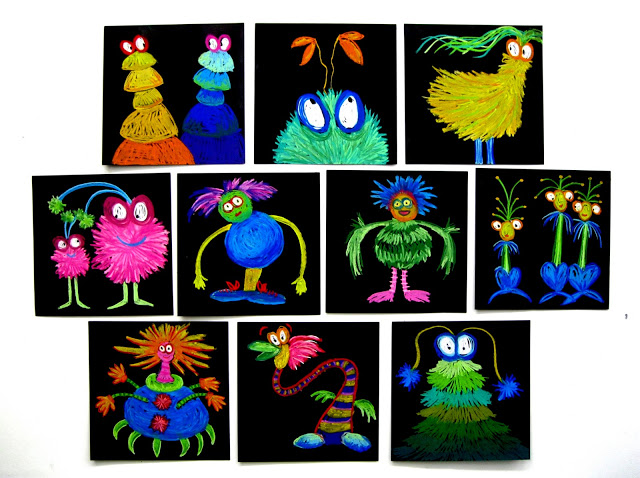 